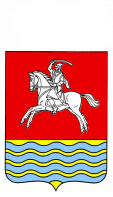 АДМИНИСТРАЦИЯ КУМЫЛЖЕНСКОГО МУНИЦИПАЛЬНОГО РАЙОНА ВОЛГОГРАДСКОЙ ОБЛАСТИПОСТАНОВЛЕНИЕот 24.08.2020г.  № 545О признании утратившим силу постановление от 23.07.2019г. №635 «О подготовке документации по планировке территории Кумылженского сельского поселения для строительства и  размещения объекта «Строительство автомобильной дороги «Подъезд от автомобильной дороги «Жирновск-Рудня-Вязовка-Михайловка-Кумылженская-Вешенская (Ростовская область)» к х. Красноармейский х. Сарычевский» в Кумылженском муниципальном районе Волгоградской области»В соответствии с частью 3 ст. 45 Градостроительного кодекса Российской Федерации, а так же учитывая результаты проведенного самоконтроля в отношении объекта «Строительство автомобильной дороги «Подъезд от автомобильной дороги «Жирновск-Рудня-Вязовка-Михайловка-Кумылженская-Вешенская (Ростовская область)» к х. Красноармейский - х. Сарычевский» в Кумылженском муниципальном районе Волгоградской области», расположенного в Схеме территориального планирования Волгоградской области (регистрационный №1-183), утвержденного постановлением администрации Волгоградской области от 14.09.2009г. №337-п «Об утверждении Схемы территориального планирования Волгоградской области до 2030г.постановляю:Признать утратившим силу постановление администрации Кумылженского муниципального района Волгоградской области от 23.07.2019г. №635 «О подготовке документации по планировке территории Кумылженского сельского поселения для строительства и размещения объекта «Строительство автомобильной дороги «Подъезд от автомобильной дороги «Жирновск-Рудня-Вязовка-Михайловка-Кумылженская-Вешенская (Ростовская область)» к х. Красноармейский х. Сарычевский» в Кумылженском муниципальном районе Волгоградской области».Настоящее постановление подлежит  размещению в МКУК «Кумылженская межпоселенческая центральная библиотека им. Ю.В. Сергеева» и на сайте Кумылженского муниципального района в сети Интернет.Контроль за исполнением настоящего  постановления возложить на исполняющего обязанности первого заместителя главы - начальника отдела ЖКХ и строительства администрации Кумылженского муниципального района  А.Е. Загороднева.Глава Кумылженского  муниципального  района                                                                     В.В. Денисов                               И.о. начальника правового отдела                                                      Н.М. Савина  